13.05.2019г. на отделении «ОиПП» был проведён классный час в группе 102тема классного часа: «Подвиг А.П.Маресьева»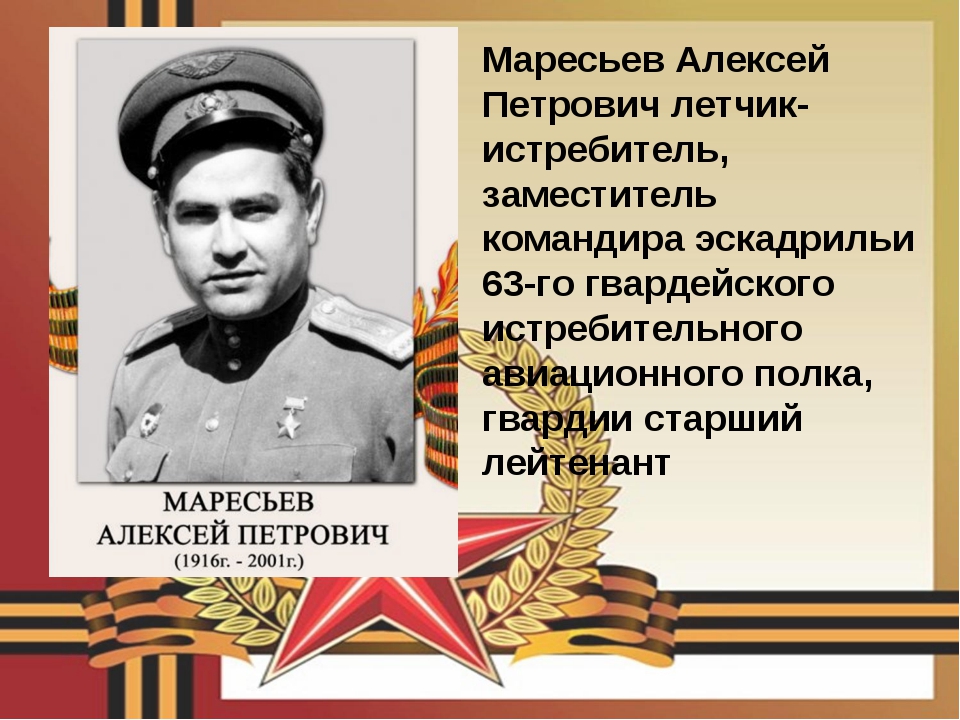 Маресьев Алексей Петрович, подвиг которого лег в основу школьного курса советской литературы, родился 20 мая 1916 года в г. Камышине. Отец мальчика умер, когда ему было всего три года и мать – уборщица на заводе, осталась одна с тремя детьми. Получив среднее образование, Алексей Маресьев стал токарем по металлу на лесозаводе, хотя все его мечты были о небе. Молодой парень два раза подавал документы с просьбой о зачислении в летное училище и оба раза получал отказ из-за проблем со здоровьем. В детстве Алексей Петрович перенес тяжелую форму малярии, которая привела к ревматизму. 13.05.2019г. на отделении «ОиПП» был проведён классный час в группе 225тема классного часа: «Аллея Славы Романов М.В.»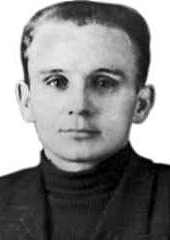 Романов Михаил Васильевич Родился 23 ноября 1918 года в селе Истреньева Тульской губернии.После окончания школы – семилетки и педагогических курсов работал школьным учителем.Летом 1940 года поступил на Тульский оружейный завод №66 газосварщиком. 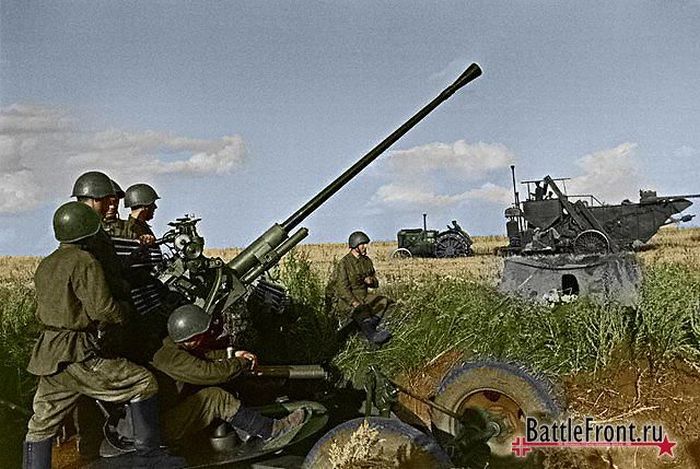 В октябре 1941-го года вместе с заводом был эвакуирован в Златоуст.Участвовал в монтаже оборудования, затем работал в одном из цехов завода, выпускавшего стрелковое оружие.Весной 1942 года был призван в ряды Рабоче-крестьянской Красной армии.После учёбы в запасном полку его направили на Карельский перешеек.Командовал миномётным расчётом в 340-м стрелковым полку 46-й стрелковой дивизии.Во время проведения классных часов использовались такие методы как: показ презентации, библиотекарем Коваленко Л.Н. 